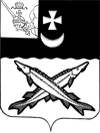 КОНТРОЛЬНО-СЧЕТНАЯ КОМИССИЯ БЕЛОЗЕРСКОГО МУНИЦИПАЛЬНОГО ОКРУГАВОЛОГОДСКОЙ ОБЛАСТИ161200, Вологодская область, г. Белозерск, ул. Фрунзе, д.35,оф.32тел. (81756)  2-32-54,  факс (81756) 2-32-54,   e-mail: krk@belozer.ruЗАКЛЮЧЕНИЕфинансово-экономической экспертизы на проект постановления администрации Белозерского муниципального округа«О внесении изменений в постановление администрации округа от 08.02.2023 № 166» 13 апреля  2023 годаЭкспертиза проекта проведена на основании  пункта 9.1 статьи 9 Положения о контрольно-счетной комиссии Белозерского муниципального округа Вологодской области, утвержденного решением Представительного Собрания Белозерского муниципального округа от 12.10.2022 № 19, пункта 1.6 плана работы контрольно-счетной комиссии Белозерского муниципального округа на 2023 год.Цель финансово-экономической экспертизы: определение соответствия положений, изложенных в проекте  муниципальной программы (далее - Программа), действующим нормативным правовым актам Российской Федерации, субъекта Российской Федерации и муниципального образования; оценка экономической обоснованности и достоверности объема ресурсного обеспечения муниципальной программы «Развитие систем коммунальной инфраструктуры и энергосбережения в Белозерском муниципальном округе  на 2023-2027 годы», возможности достижения поставленных целей при запланированном объеме средств. Предмет финансово-экономической экспертизы: проект постановления администрации Белозерского муниципального округа о внесении изменений в муниципальную программу «Развитие систем коммунальной инфраструктуры и энергосбережения в Белозерском муниципальном округе  на 2023-2027 годы».Сроки проведения: с 13.04.2023  по 13.04.2023Правовое обоснование финансово-экономической экспертизы:При подготовке заключения финансово-экономической экспертизы проекта  постановления о внесении изменений в Программу использованы  Порядок разработки, реализации и оценки эффективности муниципальных программ Белозерского района (далее – Порядок) и Методические указания по разработке и реализации муниципальных программ Белозерского района (далее – Методические указания), утвержденные постановлением администрации Белозерского муниципального района от 30.09.2015 № 810 (с учетом последующих дополнений и изменений).Для проведения мероприятия   представлены следующие материалы:проект постановления администрации округа о внесении изменений в  муниципальную программу «Развитие систем коммунальной инфраструктуры и энергосбережения в Белозерском муниципальном округе  на 2023-2027 годы».копия листа согласования проекта с результатами согласования. В результате экспертизы  установлено:Проект постановления предусматривает внесение изменений муниципальную программу «Развитие систем коммунальной инфраструктуры и энергосбережения в Белозерском муниципальном округе  на 2023-2027 годы», утвержденную  постановлением администрации  Белозерского муниципального округа  от 08.02.2023 № 166.1. Проектом постановления предлагается внести изменения в паспорт Программы, сократив объем бюджетных ассигнований в  2023 году на сумму 960,0 тыс. рублей за счет средств бюджета округа.Таким образом, объем финансирования Программы составит в целом 268 218,0 тыс. рублей, в том числе по годам реализации:2023 год – 8 696,0 тыс. рублей, из них:средства  бюджета округа  – 7 736,0 тыс. рублей (с уменьшением на 960,0 тыс. рублей);2024 год – 0,0 тыс. рублей;2025 год –  0,0 тыс. рублей;2026 год – 163 382,0 тыс. рублей, из них:средства  бюджета округа  – 163 382,0 тыс. рублей;2027 год – 97 100,0 тыс. рублей, из них:средства  бюджета округа  – 97 100,0 тыс. рублей.Изменения в целевые показатели (индикаторы) не планируются.2. Аналогичные изменения предлагается внести в:Приложение  № 1 «Ресурсное обеспечение муниципальной программы за счет средств бюджета округа».Приложение № 2 «Прогнозная (справочная)  оценка расходов федерального, областного бюджетов, бюджета округа, бюджетов государственных внебюджетных фондов, юридических лиц на реализацию целей муниципальной программы».Приложение № 3 «План реализации Программы «Развитие систем коммунальной инфраструктуры и энергосбережения в Белозерском муниципальном округе  на 2023-2027 годы».Проектом постановления предлагается сократить объем финансирования по основному мероприятию «Ремонт водопроводных сетей», а именно на проведение археологических изысканий и госэкспертизы сметы в рамках реконструкции водопроводных сетей по ул. Коммунистическая на 1 650,0 тыс. рублей,  так как в текущем году проведение археологических изысканий более не планируется.Проектом постановления предлагается увеличить объем финансирования по основному мероприятию «Обустройство зон санитарной охраны источников водоснабжения» на 500,0 тыс. рублей.Проектом постановления предлагается установить объем финансирования на 2023 год по следующему основному мероприятию: «Строительство общественного колодца в д. Большие Краснова», а именно на разработку проекта, проведение экспертизы, получение разрешительной документации на проведение работ по обустройству колодца в сумме 190,0 тыс. рублей. Выводы по результатам экспертизы:1.Проект постановления администрации округа о внесении изменений  в постановление администрации округа от 08.02.2023 № 166 не противоречит бюджетному законодательству и рекомендован к принятию.Председатель контрольно-счетной комиссии округа                                                                           Н.С.Фредериксен          